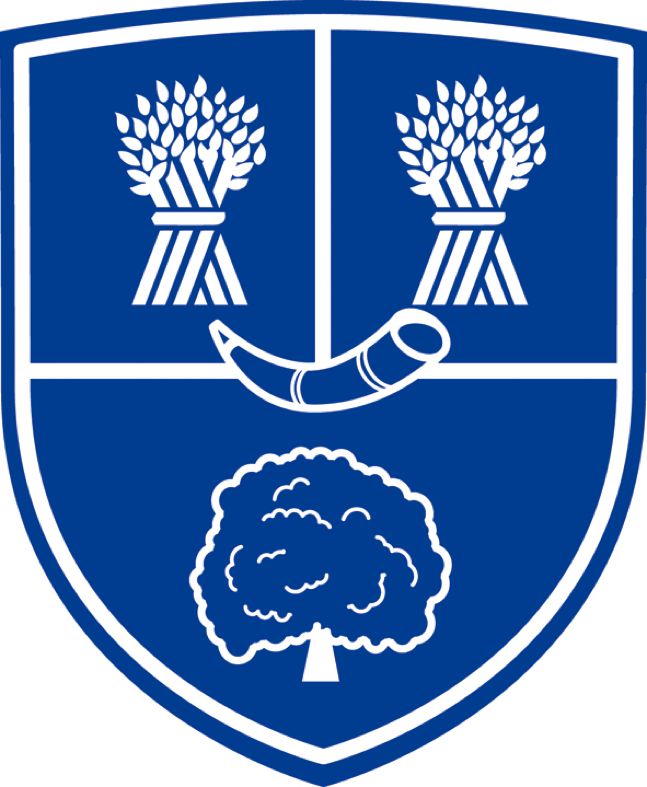 Kingsley Community Primary and Nursery SchoolInstrument of Government 1. Legislation and statutory guidanceGoverning boards of maintained schools must have an instrument of government which sets out information about how the board is constituted. This requirement is set out in the School Governance (Constitution) (England) Regulations 2012, part 5, regulation 28.This model instrument of government is based on the model document in the Department for Education’s statutory guidance, The Constitution of Governing Bodies of Maintained Schools.2. Instrument of government.The name of the school is Kingsley Community Primary and Nursery SchoolThe school is a Community school The name of the governing board is ‘The governing board of Kingsley Community Primary and Nursery’The governing board shall consist of:2 parent governors1 local authority governor1 staff governor1 head teacher7 Co-optedThe total number of governors is 12The term of office for all categories of governor is 4 years.This instrument of government comes into effect in  December 2014This instrument was made by order of Cheshire West and Chester on 14th October 2014A copy of the consolidated instrument will be supplied free of charge to every member and associate member of the governing board and the Head teacher if not a governor.Committee ResponsibleFGBReview CycleAnnualApproved Governing BodySummer 2020Next review dateSummer 2021Signed